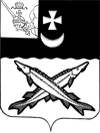 АДМИНИСТРАЦИЯ БЕЛОЗЕРСКОГО МУНИЦИПАЛЬНОГО ОКРУГА  ВОЛОГОДСКОЙ  ОБЛАСТИП О С Т А Н О В Л Е Н И ЕОт  25.03.2024  № 255О внесении изменений в постановлениеадминистрации района от 27.12.2022 № 495	В целях приведения муниципальных правовых актов в соответствие с действующим законодательством, на основании  постановления администрации округа от 25.04.2023 № 519 «Об утверждении Порядка разработки, реализации и оценки эффективности муниципальных программ Белозерского муниципального округа Вологодской области» ПОСТАНОВЛЯЮ:
          1. Внести в муниципальную программу развития туризма в Белозерском муниципальном округе «Белозерск – былинный город» на 2023-2027 годы, утвержденную постановлением администрации района от 27.12.2022 № 495, следующие изменения:  - в Паспорте раздел «Объем бюджетных ассигнований программы» изложить в следующей редакции«      »;- Приложение 1 «Финансовое обеспечение реализации муниципальной программы за счет средств бюджета округа изложить  в новой редакции  (приложение 1);            - Приложение 2 «Перечень основных мероприятий и финансовое обеспечение реализации муниципальной программы за счет средств бюджета округа» изложить  в новой редакции  (приложение 2);            - Приложение 5 «Прогноз сводных показателей муниципальных заданий на оказание муниципальных услуг муниципальными учреждениями округа по муниципальной программе» изложить  в новой редакции  (приложение 3);            - Приложение 6 «План реализации  муниципальной программы развития туризма в Белозерском муниципальном округе «Белозерск - былинный город» на 2023 год и плановый период 2024-2027г.г изложить  в новой редакции  (приложение 4). 2. Настоящее постановление подлежит официальному опубликованию в газете «Белозерье» и размещению на официальном сайте Белозерского муниципального округа в информационно-телекоммуникационной сети «Интернет».Глава округа:                                                                        Д.А. Соловьев               Приложение 1 к постановлению администрации округаот 25.03.2024 № 255«Приложение 1 Таблица 1Финансовое обеспечение реализации муниципальной программыза счет средств бюджета округа (тыс. руб.)                                                                   	».Приложение 2 к постановлению администрации округаот 25.03.2024 № 255«Приложение 2 к муниципальной программеПеречень основных мероприятий и финансовое обеспечение реализации муниципальной программы за счет средств бюджета округа    ».Приложение 3 к постановлению администрации округаот 25.03.2024 № 255«Приложение 5  к муниципальной программеПрогноз сводных показателей муниципальных заданийна оказание муниципальных услуг муниципальными учреждениямиокруга по муниципальной программеПриложение 4 к постановлению администрации округаот 25.03.2024 № 255«Приложение 6План реализации  муниципальной программы развития туризма в Белозерском муниципальном округе «Белозерск - былинный город» на 2023-2027 г.г.      ».Объемы бюджетных ассигнований ПрограммыОбщий объем финансового обеспечения муниципальной программы составляет 41 881,5 тыс. руб., в том числе:2023 год – 8 136,9 тыс. руб.;2024 год – 8 129,4 тыс. руб.;2025 год – 8 725,2 тыс. руб.;2026 год – 9 253,1 тыс. руб.;2027 год – 7 636,9 тыс. руб.из них:-за счет средств бюджета округа в размере 41 881,5 тыс. руб., в том числе:2023 год – 8 136,9 тыс. руб.;2024 год – 8 129,4 тыс. руб.;2025 год – 8 725,2 тыс. руб.;2026 год – 9 253,1 тыс. руб.;2027 год – 7 636,9 тыс. руб.Ответственный исполнитель, соисполнитель, исполнительИсточник финансового обеспеченияРасходы (тыс. руб.)Расходы (тыс. руб.)Расходы (тыс. руб.)Расходы (тыс. руб.)Расходы (тыс. руб.)Ответственный исполнитель, соисполнитель, исполнительИсточник финансового обеспечения202320242025202620271234567Итого по муниципальной программевсего, в том числе8136,98129,48 725,29 253,17 636,9Итого по муниципальной программесобственные доходы бюджета округа8136,98129,48 725,29 253,17 636,9Итого по муниципальной программемежбюджетные трансферты из областного бюджета <2>Итого по муниципальной программемежбюджетные трансферты из федерального бюджета <2>Итого по муниципальной программебезвозмездные поступления государственных внебюджетных фондов, физических и юридических лиц <2>Администрация Белозерского муниципального округа в лице Отдел культуры, спорта, туризма и молодежной политики администрации Белозерского муниципального округа.всего, в том числе8136,98129,48 725,29 253,17 636,9Администрация Белозерского муниципального округа в лице Отдел культуры, спорта, туризма и молодежной политики администрации Белозерского муниципального округа.собственные доходы бюджета округа8136,98129,48 725,29 253,17 636,9Администрация Белозерского муниципального округа в лице Отдел культуры, спорта, туризма и молодежной политики администрации Белозерского муниципального округа.межбюджетные трансферты из областного бюджета <2>Администрация Белозерского муниципального округа в лице Отдел культуры, спорта, туризма и молодежной политики администрации Белозерского муниципального округа.межбюджетные трансферты из федерального бюджета <2>Администрация Белозерского муниципального округа в лице Отдел культуры, спорта, туризма и молодежной политики администрации Белозерского муниципального округа.безвозмездные поступления государственных внебюджетных фондов, физических и юридических лиц <2>№
п/пАдминистрация Белозерского муниципального округа, Отдел культуры, спорта, туризма и молодежной политики администрации округа; Управляющий делами администрации округа; Бюджетные учреждения культуры Белозерского муниципального округаНаименование основного мероприятия, мероприятия муниципальной программы (подпрограммы)Источник финансового обеспеченияРасходы (тыс. руб.)Расходы (тыс. руб.)Расходы (тыс. руб.)Расходы (тыс. руб.)Расходы (тыс. руб.)Расходы (тыс. руб.)№
п/пАдминистрация Белозерского муниципального округа, Отдел культуры, спорта, туризма и молодежной политики администрации округа; Управляющий делами администрации округа; Бюджетные учреждения культуры Белозерского муниципального округаНаименование основного мероприятия, мероприятия муниципальной программы (подпрограммы)Источник финансового обеспечения20232024202520262027всего за 2023-2027 годы <1>)1234567891Итого по муниципальной программе Основное мероприятие 1: Создание положительного туристского имиджа округа, совершенствование системы информационного обеспечения туристской деятельности, активная рекламная политикавсего, в том числе35,00200,0200,0200,035,0670,01Итого по муниципальной программе Основное мероприятие 1: Создание положительного туристского имиджа округа, совершенствование системы информационного обеспечения туристской деятельности, активная рекламная политикасобственные доходы бюджета округа35,00200,0200,0200,035,0670,01Итого по муниципальной программе Основное мероприятие 1: Создание положительного туристского имиджа округа, совершенствование системы информационного обеспечения туристской деятельности, активная рекламная политикамежбюджетные трансферты из областного бюджета <2>1Итого по муниципальной программе Основное мероприятие 1: Создание положительного туристского имиджа округа, совершенствование системы информационного обеспечения туристской деятельности, активная рекламная политикамежбюджетные трансферты из федерального бюджета <2>1Итого по муниципальной программе Основное мероприятие 1: Создание положительного туристского имиджа округа, совершенствование системы информационного обеспечения туристской деятельности, активная рекламная политикабезвозмездные поступления государственных внебюджетных фондов, физических и юридических лиц <3>2.Итого по муниципальной программе Основное мероприятие 2: Расширение внешних связейвсего, в том числе63,60,000,000,0075,0138,62.Итого по муниципальной программе Основное мероприятие 2: Расширение внешних связейсобственные доходы бюджета округа63,60,000,000,0075,0138,62.Итого по муниципальной программе Основное мероприятие 2: Расширение внешних связеймежбюджетные трансферты из областного бюджета <2>2.Итого по муниципальной программе Основное мероприятие 2: Расширение внешних связеймежбюджетные трансферты из федерального бюджета <2>2.Итого по муниципальной программе Основное мероприятие 2: Расширение внешних связейбезвозмездные поступления государственных внебюджетных фондов, физических и юридических лиц <3>3.Итого по муниципальной программе Основное мероприятие 3: Сохранение и популяризация объектов культурного наследиявсего, в том числе0,00 0,00,000,0010,010,003.Итого по муниципальной программе Основное мероприятие 3: Сохранение и популяризация объектов культурного наследиясобственные доходы бюджета округа0,00 0,00,000,0010,010,003.Итого по муниципальной программе Основное мероприятие 3: Сохранение и популяризация объектов культурного наследиямежбюджетные трансферты из областного бюджета <2>3.Итого по муниципальной программе Основное мероприятие 3: Сохранение и популяризация объектов культурного наследиямежбюджетные трансферты из федерального бюджета <2>3.Итого по муниципальной программе Основное мероприятие 3: Сохранение и популяризация объектов культурного наследиябезвозмездные поступления государственных внебюджетных фондов, физических и юридических лиц <3>4.Итого по муниципальной программе Основное мероприятие 4: Повышение уровня квалификации работающих в сфере туризма, в сфере сохранения и развития традиционных народных промыслов и ремесел и сопутствующих отрасляхвсего, в том числе21,70,00,00,0040,061,74.Итого по муниципальной программе Основное мероприятие 4: Повышение уровня квалификации работающих в сфере туризма, в сфере сохранения и развития традиционных народных промыслов и ремесел и сопутствующих отрасляхсобственные доходы бюджета округа21,70,00,00,0040,061,74.Итого по муниципальной программе Основное мероприятие 4: Повышение уровня квалификации работающих в сфере туризма, в сфере сохранения и развития традиционных народных промыслов и ремесел и сопутствующих отрасляхмежбюджетные трансферты из областного бюджета <2>4.Итого по муниципальной программе Основное мероприятие 4: Повышение уровня квалификации работающих в сфере туризма, в сфере сохранения и развития традиционных народных промыслов и ремесел и сопутствующих отрасляхмежбюджетные трансферты из федерального бюджета <2>4.Итого по муниципальной программе Основное мероприятие 4: Повышение уровня квалификации работающих в сфере туризма, в сфере сохранения и развития традиционных народных промыслов и ремесел и сопутствующих отрасляхбезвозмездные поступления государственных внебюджетных фондов, физических и юридических лиц <3>5.Итого по муниципальной программе Основное мероприятие 5: Обеспечение деятельности МУК Центр ремёсел и туризмавсего, в том числе7 836,9 7929,48 525,29 053,17 336,940 681,55.Итого по муниципальной программе Основное мероприятие 5: Обеспечение деятельности МУК Центр ремёсел и туризмасобственные доходы бюджета округа7 836,9 7929,48 525,29 053,17 336,940 681,55.Итого по муниципальной программе Основное мероприятие 5: Обеспечение деятельности МУК Центр ремёсел и туризмамежбюджетные трансферты из областного бюджета <2>5.Итого по муниципальной программе Основное мероприятие 5: Обеспечение деятельности МУК Центр ремёсел и туризмамежбюджетные трансферты из федерального бюджета <2>5.Итого по муниципальной программе Основное мероприятие 5: Обеспечение деятельности МУК Центр ремёсел и туризмабезвозмездные поступления государственных внебюджетных фондов, физических и юридических лиц <3>6.Итого по муниципальной программеОсновное мероприятие 6: Создание условий для возрождения, сохранения и развития традиционных народных промыслов и ремеселвсего, в том числе179,70,000,000,00140,0319,76.Итого по муниципальной программеОсновное мероприятие 6: Создание условий для возрождения, сохранения и развития традиционных народных промыслов и ремеселсобственные доходы бюджета округа179,70,000,000,00140,0319,76.Итого по муниципальной программеОсновное мероприятие 6: Создание условий для возрождения, сохранения и развития традиционных народных промыслов и ремеселмежбюджетные трансферты из областного бюджета <2>6.Итого по муниципальной программеОсновное мероприятие 6: Создание условий для возрождения, сохранения и развития традиционных народных промыслов и ремеселмежбюджетные трансферты из федерального бюджета <2>6.Итого по муниципальной программеОсновное мероприятие 6: Создание условий для возрождения, сохранения и развития традиционных народных промыслов и ремеселбезвозмездные поступления государственных внебюджетных фондов, физических и юридических лиц НаименованиеЗначение показателя объема услугиЗначение показателя объема услугиЗначение показателя объема услугиЗначение показателя объема услугиЗначение показателя объема услугиЗначение показателя объема услугиРасходы окружного бюджета на оказание муниципальной услуги, тыс. руб.Расходы окружного бюджета на оказание муниципальной услуги, тыс. руб.Расходы окружного бюджета на оказание муниципальной услуги, тыс. руб.Расходы окружного бюджета на оказание муниципальной услуги, тыс. руб.Расходы окружного бюджета на оказание муниципальной услуги, тыс. руб.Наименование2023202420242025202620272023202420252026202712334567891011Наименование услуги (работы) и ее содержание                       Работа по организации и проведению творческих мероприятий (фестиваль, выставка, конкурс, смотр)                       Работа по организации и проведению творческих мероприятий (фестиваль, выставка, конкурс, смотр)                       Работа по организации и проведению творческих мероприятий (фестиваль, выставка, конкурс, смотр)                       Работа по организации и проведению творческих мероприятий (фестиваль, выставка, конкурс, смотр)                       Работа по организации и проведению творческих мероприятий (фестиваль, выставка, конкурс, смотр)                       Работа по организации и проведению творческих мероприятий (фестиваль, выставка, конкурс, смотр)                       Работа по организации и проведению творческих мероприятий (фестиваль, выставка, конкурс, смотр)                       Работа по организации и проведению творческих мероприятий (фестиваль, выставка, конкурс, смотр)                       Работа по организации и проведению творческих мероприятий (фестиваль, выставка, конкурс, смотр)                       Работа по организации и проведению творческих мероприятий (фестиваль, выставка, конкурс, смотр)                       Работа по организации и проведению творческих мероприятий (фестиваль, выставка, конкурс, смотр)Показатель объемаКоличество проведенных мероприятий (ед.)Количество проведенных мероприятий (ед.)Количество проведенных мероприятий (ед.)Количество проведенных мероприятий (ед.)Количество проведенных мероприятий (ед.)Количество проведенных мероприятий (ед.)3032,93068,73299,33503,62839,4Основное мероприятие 5 Обеспечение деятельности МУК «Центр ремесел и туризма»5050505050503032,93068,73299,33503,62839,4Наименование услуги (работы) и ее содержание                   Работа по организации и проведению иных зрелищных культурно-массовых мероприятий                   Работа по организации и проведению иных зрелищных культурно-массовых мероприятий                   Работа по организации и проведению иных зрелищных культурно-массовых мероприятий                   Работа по организации и проведению иных зрелищных культурно-массовых мероприятий                   Работа по организации и проведению иных зрелищных культурно-массовых мероприятий                   Работа по организации и проведению иных зрелищных культурно-массовых мероприятий                   Работа по организации и проведению иных зрелищных культурно-массовых мероприятий                   Работа по организации и проведению иных зрелищных культурно-массовых мероприятий                   Работа по организации и проведению иных зрелищных культурно-массовых мероприятий                   Работа по организации и проведению иных зрелищных культурно-массовых мероприятий                   Работа по организации и проведению иных зрелищных культурно-массовых мероприятийПоказатель объемаКоличество проведенных мероприятий (ед.)Количество проведенных мероприятий (ед.)Количество проведенных мероприятий (ед.)Количество проведенных мероприятий (ед.)Количество проведенных мероприятий (ед.)Количество проведенных мероприятий (ед.)2985,83021,13248,13449,22795,3Основное мероприятие 5 Обеспечение деятельности МУК «Центр ремесел и туризма»1501501501501501502985,83021,13248,13449,22795,3Наименование услуги (работы) и ее содержаниеРабота по организации деятельности клубных формирований и формирований самостоятельного народного творчестваРабота по организации деятельности клубных формирований и формирований самостоятельного народного творчестваРабота по организации деятельности клубных формирований и формирований самостоятельного народного творчестваРабота по организации деятельности клубных формирований и формирований самостоятельного народного творчестваРабота по организации деятельности клубных формирований и формирований самостоятельного народного творчестваРабота по организации деятельности клубных формирований и формирований самостоятельного народного творчестваРабота по организации деятельности клубных формирований и формирований самостоятельного народного творчестваРабота по организации деятельности клубных формирований и формирований самостоятельного народного творчестваРабота по организации деятельности клубных формирований и формирований самостоятельного народного творчестваРабота по организации деятельности клубных формирований и формирований самостоятельного народного творчестваРабота по организации деятельности клубных формирований и формирований самостоятельного народного творчестваПоказатель объемаКоличество клубных формирований (ед.)Количество клубных формирований (ед.)Количество клубных формирований (ед.)Количество клубных формирований (ед.)Количество клубных формирований (ед.)Количество клубных формирований (ед.)1818,21839,61977,82100,31702,2Основное мероприятие 5 Обеспечение деятельности МУК «Центр ремесел и туризма»1010101010101818,21839,61977,82100,31702,2Показатель объемаКоличество участников клубных формированийКоличество участников клубных формированийКоличество участников клубных формированийКоличество участников клубных формированийКоличество участников клубных формированийКоличество участников клубных формированийОсновное мероприятие 5 Обеспечение деятельности МУК «Центр ремесел и туризма»110110110110110110Наименование основных мероприятий Ответственный исполнитель (Ф.И.О., должность)СрокСрокОжидаемый непосредственный результат (краткое описание)Финансирование (тыс. руб.)Финансирование (тыс. руб.)Финансирование (тыс. руб.)Финансирование (тыс. руб.)Финансирование (тыс. руб.)Наименование основных мероприятий Ответственный исполнитель (Ф.И.О., должность)начала реализацииокончания реализацииОжидаемый непосредственный результат (краткое описание)Финансирование (тыс. руб.)Финансирование (тыс. руб.)Финансирование (тыс. руб.)Финансирование (тыс. руб.)Финансирование (тыс. руб.)Наименование основных мероприятий Ответственный исполнитель (Ф.И.О., должность)начала реализацииокончания реализацииОжидаемый непосредственный результат (краткое описание)2023 г.2024 г.2025 г.2026 г.2027 г.12345678910Основное мероприятие 1 Создание положительного туристского имиджа округа, совершенствование системы информационного обеспечения туристской деятельности, активная рекламная политикаДудырина О.А., начальник отдела культуры, спорта, туризма и молодежной политики 	01.01.202331.12.2027Количество проведенных мероприятий, значимых для развития туризма в округе не менее 60 в год;- Количество организаций в округе, занятых в сфере туризма, гостеприимства и сопутствующих отраслях не менее 17 в год.35,00 (субсидия на иные цели)200,00 (субсидия на иные цели)200,00 (субсидия на иные цели)200,00 (субсидия на иные цели)35,0 (субсидия на иные цели)Основное мероприятие 2 Расширение внешних связей	Дудырина О.А., начальник отдела культуры, спорта, туризма и молодежной политики 	01.01.202331.12.2027Среднегодовые темпы прироста количества туристов и экскурсантов не менее 2 % в год.63,6 (субсидия на иные цели)0,0 (субсидия на иные цели)0,0 (субсидия на иные цели)0,0 (субсидия на иные цели)75,0 (субсидия на иные цели)Основное мероприятие 3 Сохранение и популяризация объектов культурного наследияДудырина О.А., начальник отдела культуры, спорта, туризма и молодежной политики 	01.01.202331.12.2027Рост  количества объектов показа, туристских маршрутов и экскурсионных программ не менее 3 % в год;0,00 (субсидия на иные цели)0,00 (субсидия на иные цели)0,0 (субсидия на иные цели)0,0 (субсидия на иные цели)10,0(субсидия на иные цели)Основное мероприятие 4 Повышение уровня квалификации работающих в сфере туризма, в сфере сохранения и развития традиционных народных промыслов и ремесел и сопутствующих отрасляхДудырина О.А., начальник отдела культуры, спорта, туризма и молодежной политики 	01.01.202331.12.2027Количество человек, принявших участие в окружных, областных, межокружных обучающих семинарах и курсах в сфере туризма, в сфере сохранения и развития традиционных народных промыслов и ремесел и сопутствующих отраслях не менее 10 в год;21,7 (субсидия на иные цели)0,00 (субсидия на иные цели)0,0 (субсидия на иные цели)0,0 (субсидия на иные цели)40,0 (субсидия на иные цели)Основное мероприятие 5 Обеспечение деятельности МУК Центр ремёсел и туризмаДудырина О.А., начальник отдела культуры, спорта, туризма и молодежной политики 	01.01.202331.12.2027Выполнение муниципального задания на оказание муниципальных услуг (выполнение работ) Центра ремёсел и туризма на 100%;7 836,9 (Муниципальное задание МУК «Центр ремесел и туризма»)7 929,4(Муниципальное задание МУК «Центр ремесел и туризма»)8 525,2(Муниципальное задание МУК «Центр ремесел и туризма») 9 053,1(Муниципальное задание МУК «Центр ремесел и туризма»)7 336,9(Муниципальное задание МУК «Центр ремесел и туризма»)Основное мероприятие 6Создание условий для возрождения, сохранения и развития традиционных народных промыслов и ремеселДудырина О.А., начальник отдела культуры, спорта, туризма и молодежной политики 	01.01.202331.12.2027Количество проведённых мероприятий, направленных на сохранение и развитие народных художественных промыслов и ремёсел не менее 250 в год.179,7 (субсидия на иные цели)0,00 (субсидия на иные цели)0,0 (субсидия на иные цели)0,0 (субсидия на иные цели)140,0 (субсидия на иные цели)ИТОГОИТОГОИТОГОИТОГОИТОГО8 136,98 129,48 725,29 253,17636,9